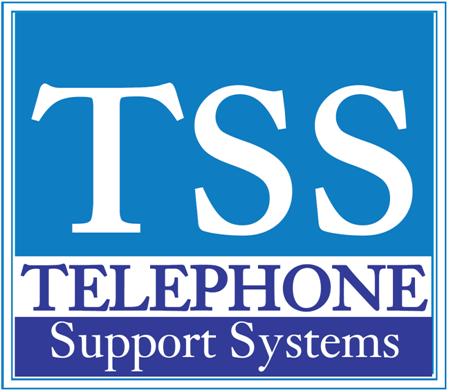 For additional help please call us at 249-248-0000 (Michigan) or 239-561-0090 (Florida)